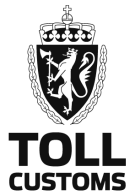 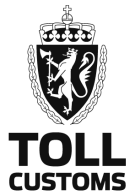 Søknad om førebels deklarering ved innførsel/utførselSøknad om førebels deklarering ved innførsel/utførselSøknad om førebels deklarering ved innførsel/utførselSøknad om førebels deklarering ved innførsel/utførselSøknad om førebels deklarering ved innførsel/utførselSøknad om førebels deklarering ved innførsel/utførselInnvilga løyve nr.:Innvilga løyve nr.:Innvilga løyve nr.:Søknaden sendast til:TolletatenPostboks 2103 Vika, 0125 Oslo.post@toll.noSøknaden sendast til:TolletatenPostboks 2103 Vika, 0125 Oslo.post@toll.noSøknaden sendast til:TolletatenPostboks 2103 Vika, 0125 Oslo.post@toll.noSøknaden sendast til:TolletatenPostboks 2103 Vika, 0125 Oslo.post@toll.noSøknaden gjeldSøknaden gjeldSøknaden gjeldSøknaden gjeldSøknaden sendast til:TolletatenPostboks 2103 Vika, 0125 Oslo.post@toll.noSøknaden sendast til:TolletatenPostboks 2103 Vika, 0125 Oslo.post@toll.noSøknaden sendast til:TolletatenPostboks 2103 Vika, 0125 Oslo.post@toll.noSøknaden sendast til:TolletatenPostboks 2103 Vika, 0125 Oslo.post@toll.no Søknad om førebels deklarering ved innførsel Søknad om førebels deklarering ved utførsel Søknad om førebels deklarering ved innførsel Søknad om førebels deklarering ved utførsel Søknad om førebels deklarering ved innførsel Søknad om førebels deklarering ved utførsel Søknad om førebels deklarering ved innførsel Søknad om førebels deklarering ved utførselSøknaden sendast til:TolletatenPostboks 2103 Vika, 0125 Oslo.post@toll.noSøknaden sendast til:TolletatenPostboks 2103 Vika, 0125 Oslo.post@toll.noSøknaden sendast til:TolletatenPostboks 2103 Vika, 0125 Oslo.post@toll.noSøknaden sendast til:TolletatenPostboks 2103 Vika, 0125 Oslo.post@toll.noSøkjarSøkjarSøkjarSøkjarSøkjarSøkjarSøkjarNamn på føretakNamn på føretakNamn på føretakNamn på føretakNamn på føretakOrganisasjonsnummerTollkredittnummerPostadressePostadressePostadressePostadressePostadressePostadressePostadresseTelefonTelefonMobilE-postE-postE-postE-postBakgrunn for søknadenBakgrunn for søknadenForklar kvifor fullstendige opplysningar ikkje er kjende ved innførsel/utførselForklar kvifor fullstendige opplysningar ikkje er kjende ved innførsel/utførselGje opp kva varer, med tilhøyrande varenummer frå tolltariffen, det søkjast forGje opp kva varer, med tilhøyrande varenummer frå tolltariffen, det søkjast forUtvida oppgjerstidUtvida oppgjerstidØnskt oppgjerstid: Innførsel inntil 30 dagar Utførsel inntil 30 dagar Utførsel; olje, gass, fiske og fiskeprodukt, inntil 30 dagar Utførsel; treforedlingsprodukt inntil 45 dagarGrunngje behovet for oppgjerstid ut over 10 dagarGrunngje behovet for oppgjerstid ut over 10 dagarUnderskrift til søkjarUnderskrift til søkjarUnderskrift til søkjarStad og datoNamnGjenta med blokkbokstavar.For TolletatenFor TolletatenFor Tolletaten Søknaden blir innvilga Søknaden blir avslått (sjå vedlagt vedtak) Søknaden blir innvilga Søknaden blir avslått (sjå vedlagt vedtak) Søknaden blir innvilga Søknaden blir avslått (sjå vedlagt vedtak)Stad og datoNamnGjenta med blokkbokstavar.